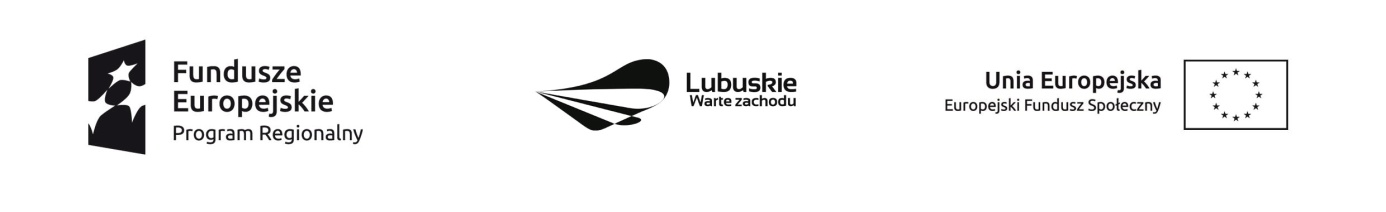 Krosno Odz., 16.01.2018r.OGŁOSZENIE	Dyrektor Powiatowego Centrum Pomocy Rodzinie w Krośnie Odrzański informuje, że na wynajem sali podczas Balu Karnawałowego w dniu 20.01.2018r.  w ramach realizacji projektu „Aktywność – potencjał – rozwój”  współfinansowanego ze środków Unii Europejskiej została wybrana  oferta Gubińskiego Domu Kultury, ul. Boh. Westerplatte 14,  66-620 Gubin.Uzasadnienie:Wybrana oferta była jedyną złożoną ofertą.  Spełnia wymogi formalne i prawne.									Dyrektor									Powiatowego Centrum 									Pomocy Rodzinie									Zofia Mielcarek